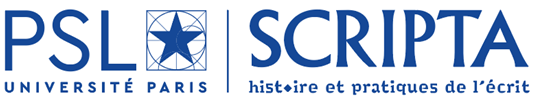 Appel à projets de l’IRIS "Scripta-PSL. Histoire et pratiques de l'écrit"Le présent appel s'adresse aux enseignants-chercheurs de PSL ainsi qu'aux chercheurs CNRS qui sont rattachés à titre principal à un laboratoire dont un membre de PSL est tutelle principale.Les dossiers complets doivent être adressés à l'adresse scripta@univ-psl.fr au 1er juin 2019, minuit. Les dossiers incomplets ou ne répondant pas aux critères formels de l’IRIS ne seront pas examinés. Les noms des projets retenus seront communiqués courant juillet 2019.Critères d'évaluation : -	Adéquation à la thématique scientifique de l'IRIS et contribution aux axes de recherche de celui-ci ;-	Ambition, qualité scientifique et originalité du projet ;- 	Caractère fédérateur pour PSL et apport à la visibilité nationale et internationale de l'IRIS.Une attention particulière pourra être portée au caractère interdisciplinaire et inter-établissement du projet. Sont également encouragés les projets portant sur les langues ou écritures rares ou extra-européennes. Les lauréats s'engagent à présenter leur projet lors de la journée annuelle de Scripta à l'automne 2020.1. Porteur(s)Nom, prénom, statut, contact (tél., e-mail), établissement(s) PSL2. ProjetRésumé en français et en anglais (2000-3000 signes chacun, espaces comprises)En cas de décision positive de financement, le résumé sera rendu public sur le site de l'IRIS "Scripta-PSL".Projet détaillé, en français ou anglais (10’000-15'000 signes espaces comprises) Présenter le projet de manière détaillée en termes de problématiques, méthodes et objectifs scientifiques. Situer celui-ci dans la perspective de réalisations antérieures des requérants, dans le cadre d'autres initiatives de recherche dans le domaine, et en perspective internationale, en insistant sur la dimension d'innovation du projet. Indiquer les livrables projetés à la fin de la période de financement du projet par Scripta-PSL, ainsi que, le cas échéant, sur la durée plus longue.Préciser, le cas échéant, la dimension interdisciplinaire du projet :- entre sciences fondamentales de l'écrit (paléographie, épigraphie, papyrologie codicologie, diplomatique), sciences humaines et sociales (linguistique, philologie, histoire, anthropologie) et/ou sciences de l'informatique (vision par ordinateur, algorithmique, etc.) ;- entre disciplines et champs aréaux divers.Pour une demande de financement en recherche, préciser, s'il y a lieu, la stratégie de conservation et de mise à disposition des données à la communauté scientifique. Pour une manifestation scientifique, présenter, autant que possible, le programme détaillé, la liste des participants, le nombre de personnes attendues et les perspectives de publications.Caractère structurant (3000 caractères maximum)Préciser le rôle des établissements de PSL impliqués dans la réalisation du projet.Préciser l'apport du projet à la thématique générale de l'IRIS "Scripta-PSL. Histoire et pratiques de l'écrit", ainsi que sa contribution aux axes de la recherche pertinents de l'IRIS.Préciser comment le projet permettra d'accroître la visibilité de PSL dans ce domaine au niveau national et international.Composition de l’équipe chargée de la réalisation du projetCV (2 pages) du (des) porteur(s) de projet, avec liste des 10 principales publications dans les 5 dernières années Liste des collaborateurs pressentis (nom, prénom, statut, rattachement PSL, rôle dans le projet ; dans le cas où la personne n’est pas encore connue, utiliser NN). Budget prévisionnel détailléDétailler ci-dessous le budget prévisionnel et les Financeurs (N.B. Le budget demandé à l'IRIS ne doit pas dépasser 10'000 €).Pour chaque type de dépense, préciser la nature de la dépense envisagée.Titre du projetTitre en anglaisAxe(s) principal(/aux)□□Axe(s) secondaire(s)□ □□Établissements PSL impliquésNature de l'action envisagée□ Projet de recherche□ Manifestation scientifique(Nature des dépenses éligibles : missions, vacations, prestations, achat de matériel et documentation)Financement demandé(Plafonds de financement : 10’000 €)Discipline(s) Langue(s) et écritures concernéesCommentaires éventuelsNature de la dépenseCoût total (en €)Budget demandé(en €)Budget obtenu(en €)Source du financementBudget demandé à PSL (dans la limite totale de 10'000 €)TOTAL